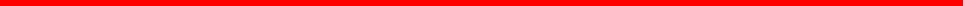 关于做好吉林省2023年国家开发银行 助学贷款还款救助相关工作的通知各市(州)、长白山管委会、梅河口市学生资助管理中心，县(市、区)学生资助管理中心：为切实减轻特别困难毕业借款学生经济负担，促进我省 生源地助学贷款业务可持续发展，根据《吉林省国家开发银 行助学贷款还款救助实施细则》有关规定，请各地做好吉林 省2023 年国家开发银行助学贷款还款救助相关工作，具体事项通知如下：一、材料提交要求12月9日前，各地对申请人提交的救助材料，通过真实 性、完整性和规范性审核后，在开发银行助学贷款系统内完 成申请汇总和提交。并将汇总表和申请人填写的申请表(汇 总表及申请表修订版见附件),至省学生资助中心，上报材料统一要求电子版(盖章扫描件)。联系人：杨福庆，0431-85838158,电子邮箱：JLGXZZ@126.com二 、其他要求(一)各地要加强政策宣传，结合催缴工作，对符合救 助条件但未提出申请的借款学生，应主动联系并协助其申请还款救助。(二)各地应随时对申请人提出的救助申请进行受理， 同时在开行系统中完成提交等操作，并按规定上报申请表及汇总表。(三)各地在完成初审后，应告知通过还款救助审核的 借款学生或相关当事人及时将其个人助学贷款专用账户内余额清零。附件：申请表及汇总表(修订电子版)国家开发银行国家助学贷款吉林管理分中心2023年10月24日